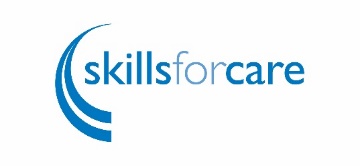 Plan-Do: Developing a Positive Culture - Implementation Action Plan You can use this template to help you PLAN what you want to DO to improve and work towards a Positive Workplace Culture. Areas for development - SayAction requiredWho is responsibleBy when/timescalesOutcomes for your serviceEvidence of outcomeAreas for development - SeeAction requiredWho is responsibleBy when/timescalesOutcomes for your serviceEvidence of outcomeAreas for development - ExpectAction requiredWho is responsibleBy when/timescalesOutcomes for your serviceEvidence of outcomeAreas for development - DoAction requiredWho is responsibleBy when/timescalesOutcomes for your serviceEvidence of outcomeAreas for development - FeelAction requiredWho is responsibleBy when/timescalesOutcomes for your serviceEvidence of outcomeAreas for development - DecideAction requiredWho is responsibleBy when/timescalesOutcomes for your serviceEvidence of outcome